Приложение5. Паращенко С.Г. (№ 270-792-102)Question 1Where ‘s Malahide Castle? 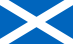 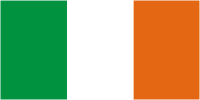 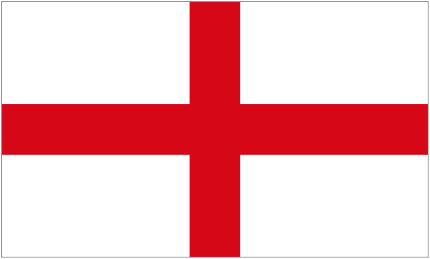 Question 2Where ‘s Conwy Castle? Question 3Which castle has got  the Jewels House? 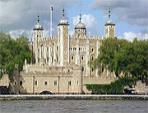 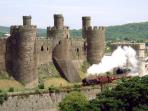 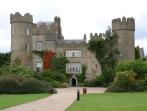 Question 4Which castle is  a spooky place? Question 5Where can you see the Military Tattoo ? Question 6Which castle will fall down if the ravens fly away ? Question 7Which castle was built on top of the volcano? Question 8Which castle was used as a fortress and a family home? 